Девятнадцатое  заседание двадцать восьмого созыва                                                       РЕШЕНИЕ от «28»  июля  2021  года                                                                    №90Об утверждении Порядка определения территории, части территории муниципального образования «Сельское поселение Лагеревский сельсовет», предназначенной для реализации инициативных проектовВ соответствии с ч.1 ст. 26.1. Федерального закона от 06.10.2003 № 131-ФЗ «Об общих принципах организации местного самоуправления в Российской Федерации», руководствуясь Уставом муниципального образования сельского поселения Лагеревский сельсовет МР Салаватский район РБ», Совет сельского поселения Лагеревский сельсовет МР Салаватский район РБРЕШИЛ:1. Утвердить:1.1. Прилагаемый Порядок определения территории, части территории (наименование) муниципального образования «Сельское поселение Лагеревский сельсовет», предназначенной для реализации инициативных проектов.1.2. Обнародовать настоящее Решение в соответствии  с положениями Устава муниципального образования «Сельское поселение Лагеревский сельсовет» и разместить его на официальном сайте администрации муниципального образования «Сельское поселение Лагеревский сельсовет» в информационной-телекоммуникационной сети «Интернет».3. Данное решение вступает в силу со дня его принятия.Глава сельского поселения                                                                Р.Р. Низамов  УтвержденоРешением Совета СП Лагеревский сельсовет МР Салаватский район РБот 28 июля 2021 года №90   ПОРЯДОКопределения территории, части территории (наименование) муниципального образования «Сельское поселение Лагеревский сельсовет», предназначенной для реализации инициативных проектов                                                   1.Общие положения1.1. Настоящий порядок устанавливает процедуру определения территории или части территории (наименование) муниципального образования «Сельское поселение Лагеревский сельсовет», на которой могут реализовываться инициативные проекты.1.2. Для целей настоящего Порядка используются следующие понятия:1) инициативный проект – проект, состоящий из комплекса мероприятий, имеющих приоритетное значением для жителей муниципального образования «Сельское поселение Лагеревский сельсовет» (далее – муниципальное образование) или его части, по решению вопросов местного значения или иных вопросов, право решения, которых предоставлено органам местного самоуправления  муниципального образования «Сельское поселение Лагеревский сельсовет».2) инициаторы проекта (заявители) – инициативная группа численностью не менее 10 граждан, достигших шестнадцатилетнего возраста и проживающих на территории муниципального образования, органы территориального общественного самоуправления (далее – орган ТОС), староста населенного пункта, индивидуальные предприниматели и юридические лица независимо от организационно-правовой формы, осуществляющие деятельность на территории муниципального образования.3) части территории муниципального образования – населенные пункты, кварталы, улицы, дворовые территории домов, территории общего пользования, территории, на которых осуществляется территориальное общественное самоуправление, или части указанных территорий, иная свободная территория.2. Порядок внесения и рассмотрения заявления об определении территории, на которой может реализовываться инициативный проект	2.1. Для установления территории, на которой могут реализовываться инициативные проекты, инициатор проекта подает в администрацию муниципального образования заявление об определении территории, на которой планирует реализовывать инициативный проект с описанием ее границ.2.2. Заявление об определении территории муниципального образования, на которой могут реализовываться инициативные проекты (далее – заявление), заполняется в свободной форме и содержит следующую информацию о заявителе:- в случае если заявителем выступает инициативная группа – ФИО (последнее – при наличии), дата рождения, адрес места проживания членов инициативной группы;- в случае если заявителем выступает орган ТОС - его наименование, ФИО руководителя и (или) представителя орган ТОС (последнее – при наличии).В заявлении указываются следующие сведения:- наименование инициативного проекта;- описание проблемы, решение которой имеет приоритетное значение для жителей части территории муниципального образования, на которой будет реализовываться инициативный проект;- обоснование предложений по решению указанной проблемы;- описание ожидаемого результата (ожидаемых результатов) реализации инициативного проекта;- предварительный расчет необходимых расходов на реализацию инициативного проекта;- планируемые сроки реализации инициативного проекта;- сведения о планируемом (возможном) финансовом, имущественном и (или) трудовом участии заинтересованных лиц в реализации данного проекта;- указание на объем средств местного бюджета в случае, если предполагается использование этих средств на реализацию инициативного проекта, за исключением планируемого объема инициативных платежей;- указание на территорию муниципального образования или его часть, в границах которой будет реализовываться инициативный проект, в соответствии с порядком, установленным нормативным правовым актом представительного органа муниципального образования;- адрес, по которому администрация муниципального образования направит ответ с приложением копии принятого ей решения об определении части территории муниципального образования данного сельского поселения, на которой могут реализовываться инициативные проекты, либо об отказе в определении части территории муниципального образования, на котором могут реализовываться инициативные проекты;- контактный номер телефона, данные контактного лица.В случае если заявителем выступает инициативная группа - заявление подписывается всеми членами инициативной группы с указанием ФИО (последнее – при наличии).В случае если заявителем выступает орган ТОС - заявление подписывается его руководителем и (или) представителем с указанием ФИО (последнее – при наличии).2.3. К заявлению заявитель прилагает схематическую план-схему с описанием части территории муниципального образования, на которой могут реализовываться инициативные проекты.Схематический план-схема оформляется в виде схемы с условным изображением домов и прилегающих к ним территорий муниципального образования, на которой могут реализовываться инициативные проекты.Для описания части территории муниципального образования, на которой могут реализовываться инициативные проекты, необходимо использовать кадастровые номера земельных участков, границы земельных участков.2.4. В случае если заявителем выступает орган ТОС, к заявлению прилагаются: Устав органа ТОС, документы, подтверждающие полномочия органа ТОС (руководителя и (или) представителя органа ТОС).2.5. Регистрация заявления об определении части территории муниципального образования, на которой могут реализовываться инициативные проекты, осуществляется сотрудниками администрации муниципального образования путем присвоения номера и даты входящего документа.2.6. 	Основаниями для отказа в определении границ территории, на которой предлагается реализовывать инициативный проект являются:2.6.1. территория выходит за пределы территории (наименование) муниципального образования;2.6.2. несоответствия заявления и (или) документов, прилагаемых к заявлению, требованиям, установленным п.п. 2.2., 2.3., 2.4. настоящего Порядка, или непредоставление (предоставление в неполном объеме) указанных документов;2.6.3. реализация инициативного проекта на указанной территории муниципального образования нарушает права и законные интересы третьих лиц и (или) публичные интересы;2.6.4. виды разрешенного использования земельного участка на запрашиваемой территории не соответствует целям инициативного проекта;2.6.5. реализация инициативного проекта на запрашиваемой территории противоречит нормам федерального, либо регионального законодательства, а также принятыми органами местного самоуправления нормативными правовыми актами.2.7. Администрация муниципального образования принимает решение об определении части территории муниципального образования, на которой могут реализовываться инициативные проекты, либо об отказе в определении части территории муниципального района, на которой могут реализовываться инициативные проекты.Указанные в настоящей части решения оформляются в форме постановления администрации муниципального образования.В случае отсутствия оснований для отказа в определении части территории муниципального образования, на которой могут реализовываться инициативные проекты, которые установлены п. 2.6 настоящего Порядка, администрация муниципального образования в течение 15 календарных дней со дня регистрации заявления обеспечивает подготовку, оформление, согласование и принятие соответствующего решения в виде постановления об определении части территории муниципального образования, на которой могут реализовываться инициативные проекты.При наличии оснований для отказа в определении части территории муниципального образования, на которой могут реализовываться инициативные проекты, которые указаны в п. 2.6. Порядка администрация муниципального образования в течение 15 календарных дней со дня регистрации заявления обеспечивает подготовку, оформление, согласование и принятие соответствующего решения в виде постановления администрации муниципального образования об отказе в определении части территории муниципального образования, на которой могут реализовываться инициативные проекты.2.8. Администрацией муниципального образования в адрес заявителей в течение 2-х рабочих дней направляется письменный ответ о принятом решении с приложением заверенной копии постановления администрации муниципального образования по адресу, указанному в заявлении. 2.9. Отказ в определении запрашиваемой для реализации инициативного проекта территории не является препятствием к повторному представлению документов для определения указанной территории, при условии устранения препятствий, указанных в п. 2.6. настоящего Порядка, послуживших основанием для принятия администрацией муниципального образования данного решения.3. Заключительные положения3.1. Решение администрации муниципального образования об отказе в определении территории, на которой планируется реализовывать инициативный проект, может быть обжаловано в досудебном и судебном порядке.      Башҡортостан республикаһыСалауат районы муниципаль районыныңЛағыр ауыл  советыауыл  биләмәһе  хакимиәте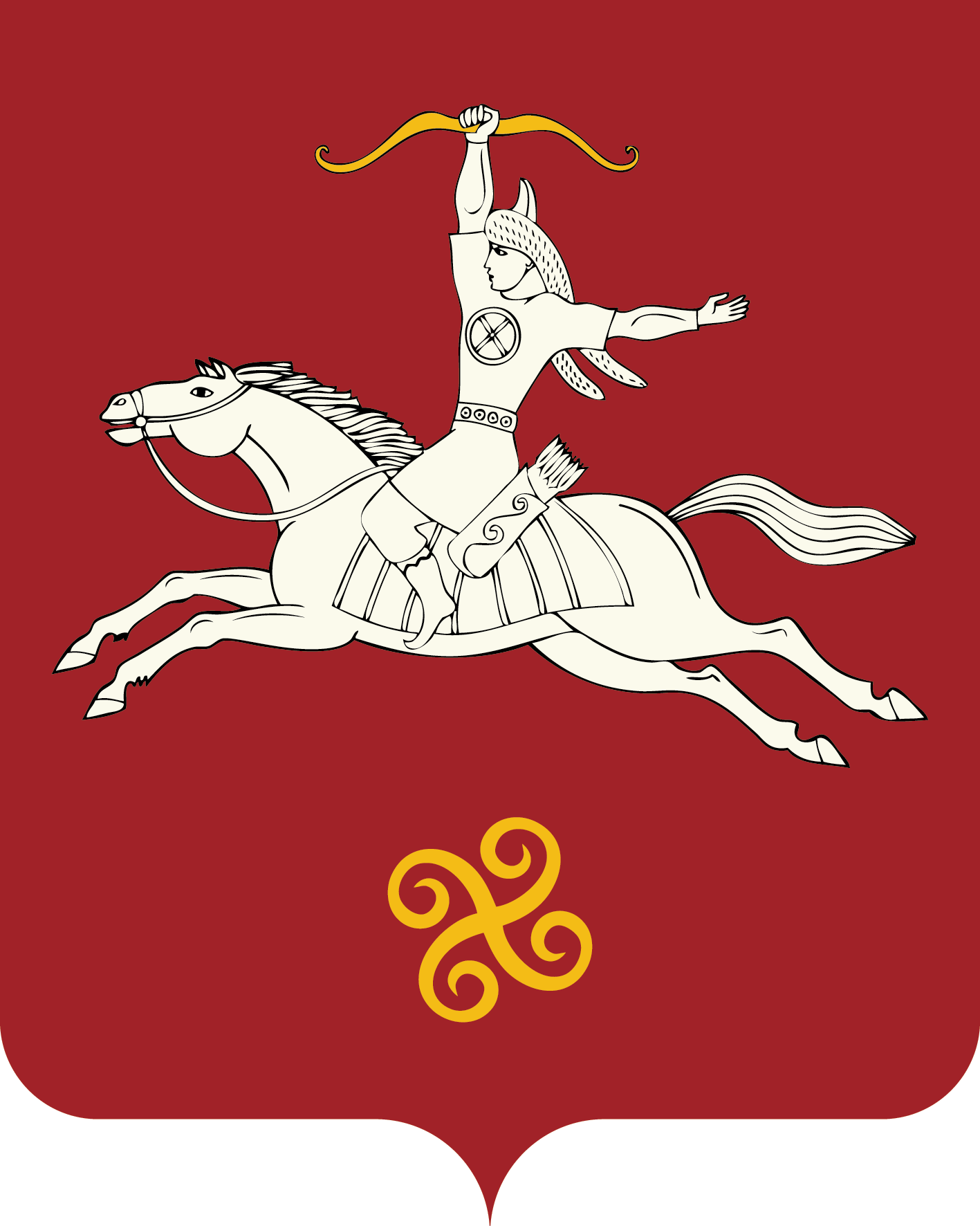 Республика  БашкортостанСовет сельского поселенияЛагеревский сельсоветмуниципального  района         Салаватский район452497, Лагыр ауылы,Йәштәр урамы, 14 тел. (34777) 2-77-94, 2-77-31452497,с.Лагерево,ул.Молодежная, 14тел. (34777) 2-77-94, 2-77-31